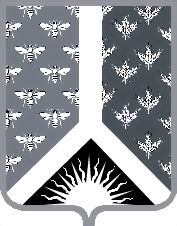 СОВЕТ НАРОДНЫХ ДЕПУТАТОВ НОВОКУЗНЕЦКОГО МУНИЦИПАЛЬНОГО РАЙОНАР Е Ш Е Н И Е от 22 ноября 2017 г. № 265-МНПАОб утверждении Прогнозного плана (программы) приватизациимуниципального имущества Новокузнецкого муниципального района на 2018 годПринято Советом народных депутатовНовокузнецкого муниципального района21 ноября 2017 года1. Утвердить Прогнозный план (программу) приватизации муниципального имущества Новокузнецкого муниципального района на 2018 год согласно приложению к настоящему Решению.2. Настоящее Решение вступает в силу после его официального опубликования с 1 января 2018 года.Председатель Совета народных депутатов Новокузнецкого муниципального района                                                                            Е. В. ЗеленскаяГлава Новокузнецкого муниципального района                                                                             Д. Г. БеспаловПрогнозный план (программа) приватизации муниципального имущества Новокузнецкого муниципального района на 2018 годЦели и задачи приватизации муниципального имуществаПрогнозный план приватизации муниципального имущества и основные направления политики Новокузнецкого муниципального района в сфере приватизации на 2018 год разработаны в соответствии с Федеральным законом от 06.10.2003 № 131-ФЗ «Об общих принципах организации местного самоуправления в Российской Федерации», Федеральным законом от 21.12.2001 № 178-ФЗ «О приватизации государственного и муниципального имущества», Решением Новокузнецкого районного Совета народных депутатов от 10.11.2008 № 8-МНПА «Об утверждении Положения о порядке и условиях приватизации муниципального имущества».Настоящий прогнозный план устанавливает основные цели, задачи приватизации муниципального имущества Новокузнецкого муниципального района, конкретный перечень муниципального имущества, подлежащего приватизации, и мероприятия по его реализации.Основной задачей приватизации муниципального имущества в 2018 году как части формируемой в условиях рыночной экономики системы управления муниципальным имуществом является оптимизация структуры муниципальной собственности за счет приватизации муниципального имущества, не используемого для обеспечения функций и задач органов местного самоуправления Новокузнецкого муниципального района.Главными целями приватизации в 2018 году являются:- обеспечение поступления неналоговых доходов в бюджет Новокузнецкого муниципального района от приватизации муниципального имущества;- сокращение расходов из бюджета Новокузнецкого муниципального района на содержание неэффективно используемого имущества.Основные принципы формирования Прогнозного плана приватизации муниципального имущества:- экономически обоснованный выбор объектов, подлежащих приватизации (аренда которых не обеспечивает соответствующего поступления средств в бюджет района, в неудовлетворительном техническом состоянии, не востребованных на рынке аренды);- установление способов приватизации, обеспечивающих максимальный доход в бюджет района.Реализация указанных задач будет достигаться за счет принятия решений о способе и цене приватизируемого имущества на основании независимой оценки имущества. Начальная цена продажи объектов недвижимости будет устанавливаться на основании рыночной стоимости, определенной в соответствии с требованиями Федерального закона от 29.07.1998 № 135-ФЗ «Об оценочной деятельности в Российской Федерации».Приватизация объектов муниципальной собственности, указанных в Программе приватизации, не повлияет на структурные изменения в экономике муниципального образования «Новокузнецкий муниципальный район», в том числе в конкретных отраслях экономики.2. Перечень объектов муниципальной собственности,планируемых к приватизации в 2018 годуПриватизация зданий, сооружений, объектов незавершенного строительства осуществляется одновременно с отчуждением земельных участков, занимаемых такими зданиями, сооружениями, объектами незавершенного строительства и необходимых для их использования, за исключением случаев, установленных действующим законодательством.Общая площадь, зданий, сооружений, объектов незавершенного строительства по результатам технической инвентаризации может быть уточнена без внесения соответствующих изменений в Прогнозный план приватизации муниципального имущества Новокузнецкого муниципального района.Приложение к решению Совета народных депутатов Новокузнецкого муниципального района от 22 ноября 2017 года № 265-МНПА«Об утверждении Прогнозного плана (программы) приватизации муниципального имущества Новокузнецкого муниципального района на 2018 год»№п/пНаименование объектаМестонахождениеХарактеристики объектаСрокприватизации1.Нежилое помещениеКемеровская область, Новокузнецкий район, п. Чистогорский, 6/2в, пом.379,1 кв. м.1квартал2.ГаражКемеровская область, Новокузнецкий район, с. Кругленькое, ул. Мира, 2в97,2 кв. м.1квартал3.Нежилые зданияКемеровская область, Новокузнецкий район, п. Кузедеево, ул. Ленинская,д. 621016,8 кв. м.2квартал3.Нежилые зданияКемеровская область, Новокузнецкий район, п. Кузедеево, ул. Ленинская,д. 64577  кв. м.2квартал3.Нежилые зданияКемеровская область, Новокузнецкий район, п. Кузедеево, ул. Ленинская,д. 66526,7 кв. м.2квартал3.Нежилые зданияКемеровская область, Новокузнецкий район, п. Кузедеево, ул. Ленинская,д. 68577 кв. м.2квартал3.Нежилые зданияКемеровская область, Новокузнецкий район, п. Кузедеево, ул. Ленинская,д. 70198,9 кв. м.2квартал4.ПАЗ 3205370Кемеровская область, Новокузнецкий район, с. Сары-ЧумышИдентификационный номер Х1М3205ЕХ70006770Регистрационный знак А 843 СР 422 квартал5.ПАЗ 3205370Кемеровская область, Новокузнецкий район, с. КрасулиноИдентификационный номер Х1М3205ЕХ70008081Регистрационный знак К 394 ТХ 422 квартал6.ПАЗ 3205370Кемеровская область, Новокузнецкий район, с. КузедеевоИдентификационный номер Х1М3205СХ80010813Регистрационный знак В 407 ХН 422 квартал7.CHEVROLET NIVAКемеровская область, Новокузнецкий район, с. СосновкаИдентификационный номерХ9L212300C0374297Регистрационный знакB 719 AT 1422 квартал8.ГАЗ 33102Кемеровская область, Новокузнецкий район, с. СосновкаИдентификационный номерХ9631020081427091Регистрационный знакХ 545 ХУ 422 квартал9.ВАЗ 21310Кемеровская область, г. Новокузнецк, пр. Курако, 51а, корпус 19Идентификационный номерXTA21310040053886Регистрационный знакВ 320 ЕН 1423 квартал10.УАЗ 31519Кемеровская область, Новокузнецкий район, с. Бенжереп-1Идентификационный номерХТТ315190Х0030702Регистрационный знакВ 048 ЕР 423 квартал11ГАЗ 31105Кемеровская область, Новокузнецкий район, п. КузедеевоИдентификационный номерХ9631105061318736Регистрационный знакМ 366 ХХ 423 квартал